Safer Internet Day 2021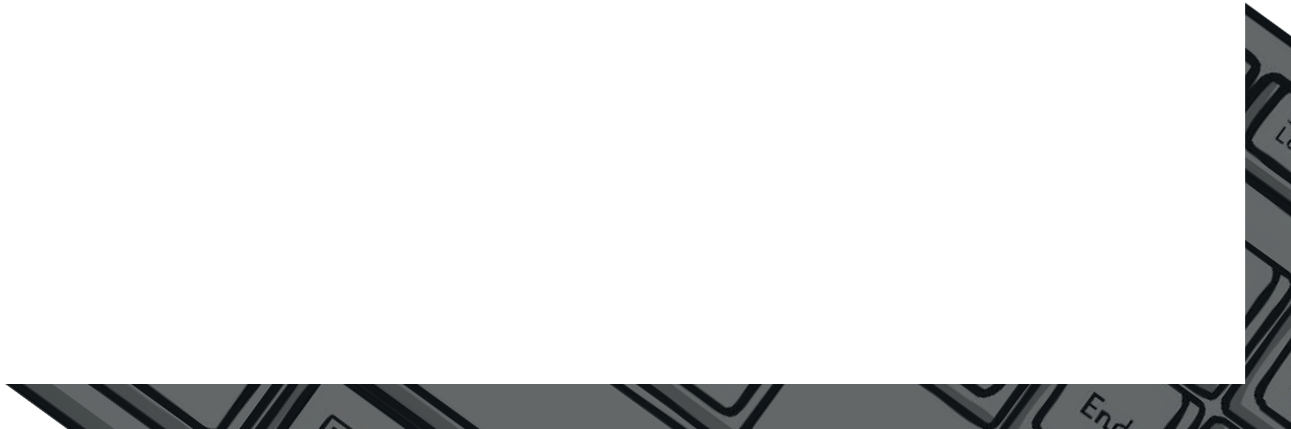 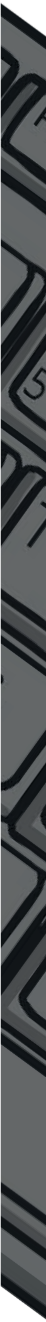 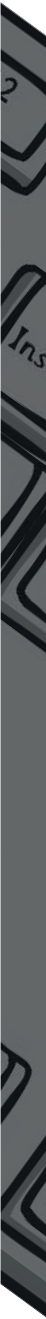 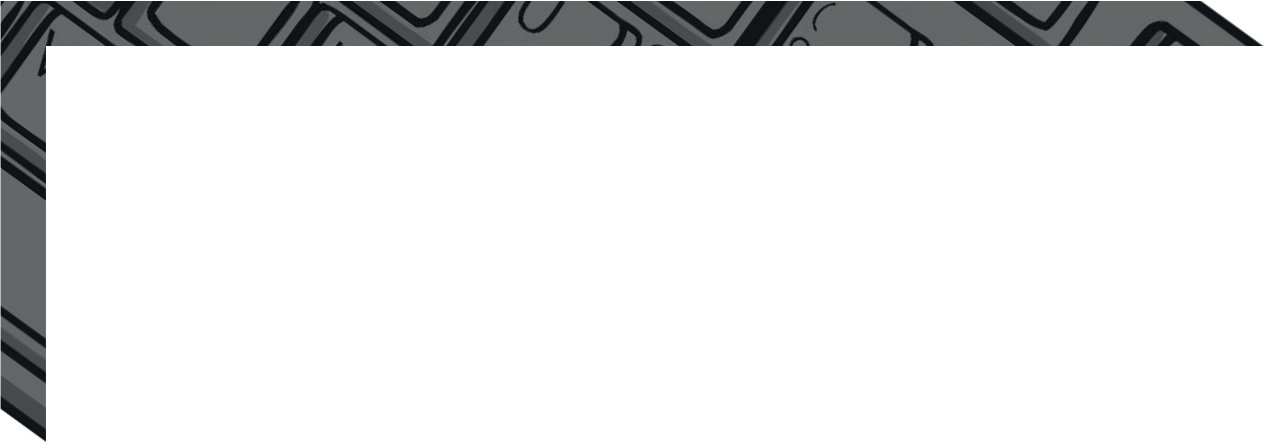 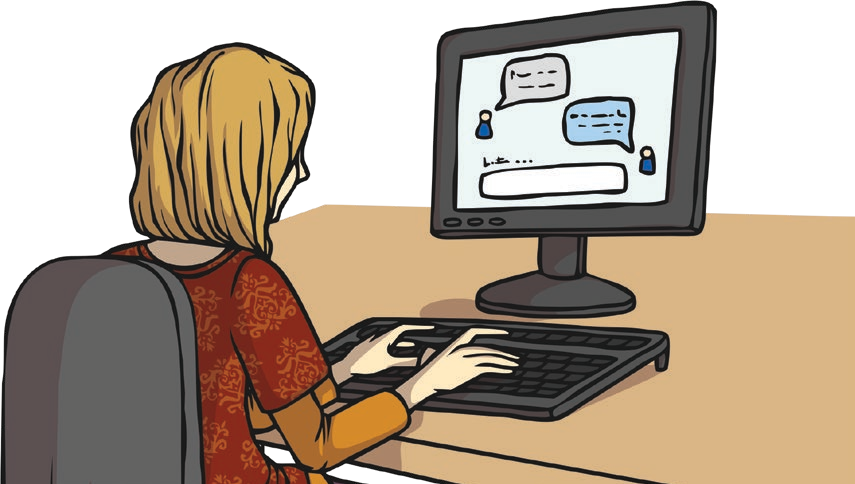 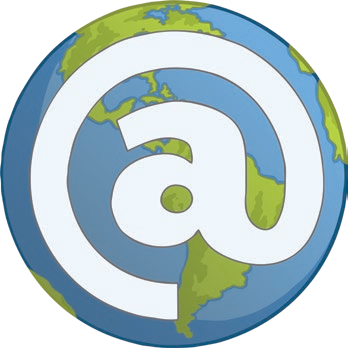 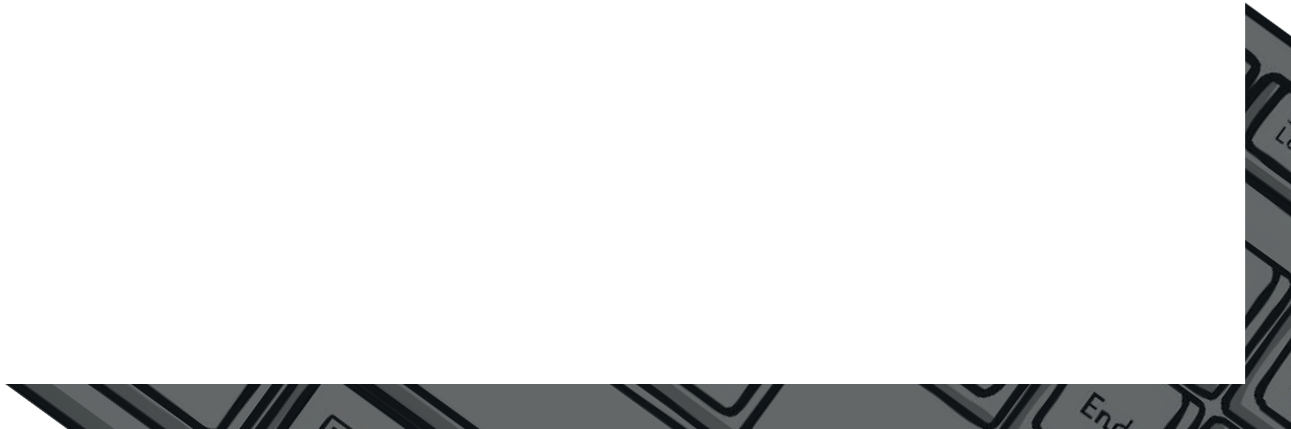 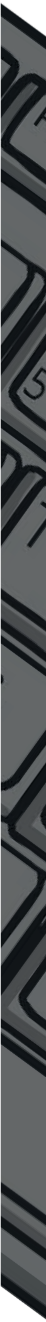 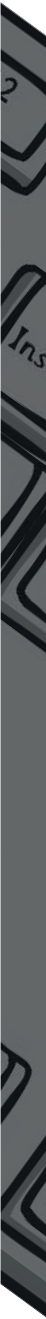 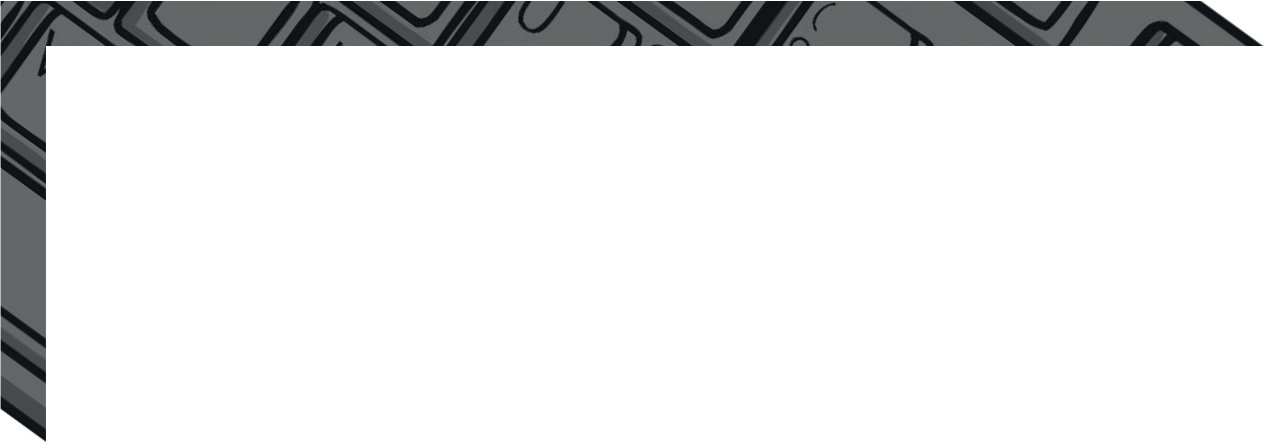 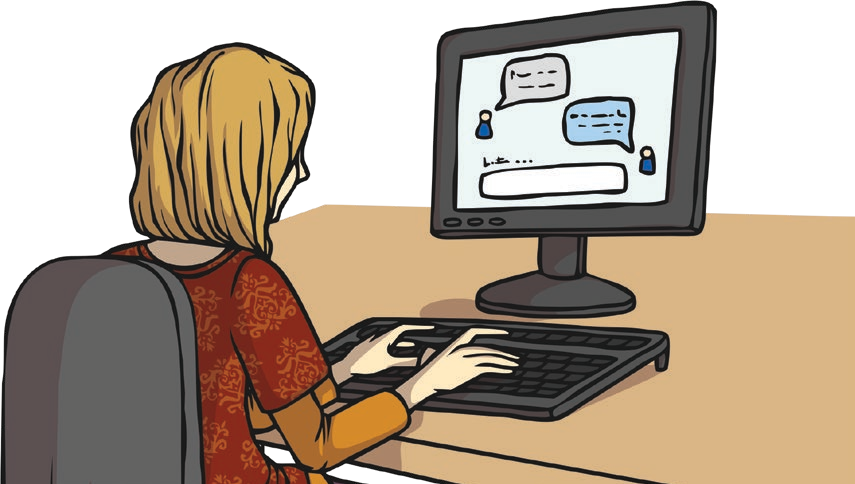 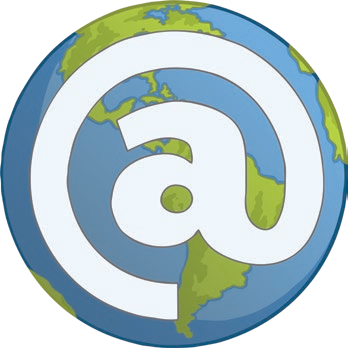 What is Safer Internet Day all About?Safer Internet Day started in 2005 and now happens  in over 100 countries around the world. It aims to help young people to use the Internet safely and make good choices online. This year, it is happening on Tuesday 9th February and the theme is ‘An Internet we trust:exploring reliability in the online world’.An Internet We Trust: Exploring Reliability in theOnline World - What Does the Safer Internet Day 2021 Theme Mean?The Internet is a great place to chat to friends and find out interesting and fun stuff. But how do we know the difference between what is fact and fiction?Although the Internet is a great source of information for young people, unfortunately, not everything is always as it seems. The online world also contains fake news and misleading content, which can affect young people’s decisions, views and opinions.Is it true?Safer Internet DayThe 2021 Safer Internet Day theme focuses on supporting young people to be able to decide what they can trust online. It aims to help them to feel more comfortable at separating fact from fiction and to develop skills to be able to make the best decisions while online.How Is Fake News Harmful?Fake news is harmful because it:affects our views;breaks the trust we have of all people in the media, even though many are reporting honestly;causes people to act on false information.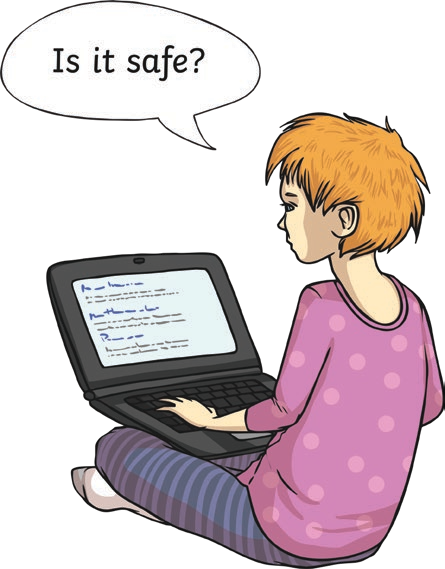 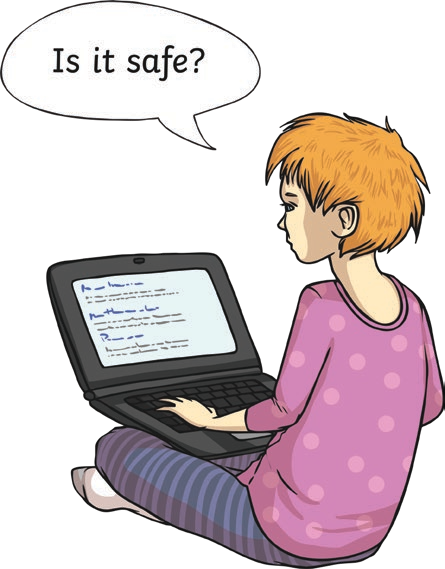 Safer Internet DayQuestionsWhen is Safer Internet Day celebrated this year? Tick one.     Tuesday 10th February    Thursday 9th February    Tuesday 9th February    Tuesday 19th February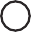 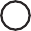 Mark whether the statements about Safer Internet Day are true or false.What is the theme for Safer Internet Day 2021? Tick one.    an Internet we trust: exploring reliability in the online world    be safe on the Internet    an Internet we use: finding facts online    fake news is badExplain in your own words how the theme of Safer Internet Day 2021 aims to help young people online.What is fake news? Fill in the missing words.Fake news is 	information that claims to be true and 	 news.Find and copy one word that means the same as ‘honest and reliable’.Safer Internet DayHow can you spot fake news? Tick two.    If there is an author or journalist name, it could be suspicious.    Poor web design, spelling, punctuation and grammar might mean it’s fake news.    If there is not an author or journalist name, it could be suspicious.    If the article is older than one year.AnswersWhen is Safer Internet Day celebrated this year? Tick one.     Tuesday 10th  February    Thursday 9th  February    Tuesday 9th  February     Tuesday 19th  February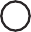 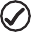 Safer Internet DayMark whether the statements about Safer Internet Day are true or false.What is the theme for Safer Internet Day 2021? Tick one.    an Internet we trust: exploring reliability in the online world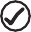     be safe on the Internet    an Internet we use: finding facts online    fake news is badExplain in your own words how the theme of Safer Internet Day 2021 aims to help young people online.Pupils’ own responses, such as: The 2021 Safer Internet Day theme, ‘an Internet we trust: exploring reliability in the online world’ aims to help young people to develop the skills to recognise what is real and what is fake online and what to do if they find misleading content.What is fake news? Fill in the missing words.Fake news is false information that claims to be true and reliable news.Find and copy one word that means the same as ‘honest and reliable’.trustworthyHow can you spot fake news? Tick two.    If there is an author or journalist name, it could be suspicious.    Poor web design, spelling, punctuation and grammar might mean it’s fake news.    If there is not an author or journalist name, it could be suspicious.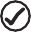 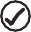     If the article is older than one year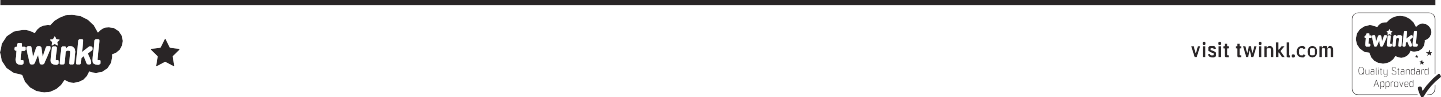 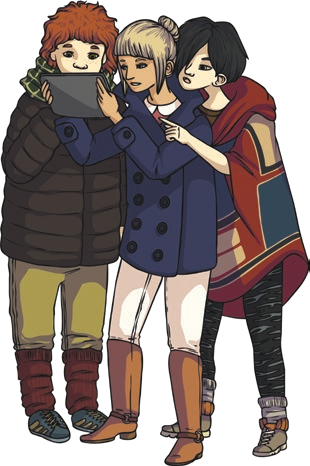 Some Uses of the Internet:gamingshoppinglearning new thingsreading about famous peoplebooking ticketschatting to friendsTrueFalseSafer Internet Day started in 2006.It happens in over 100 countries around the world.It aims to help young people to use the Internet safely and make good choices online.TrueFalseSafer Internet Day started in 2006.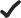 It happens in over 100 countries around the world.It aims to help young people to use the Internet safely and make good choices online.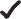 